I.I.S.S. 
Pascal/Comandini                                 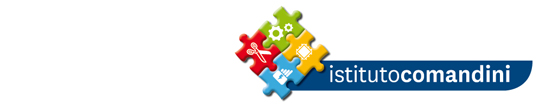 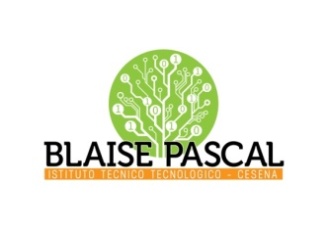 P.le Macrelli, 100 - 47521 Cesena 
Tel. +39 054722792 Cod.fisc. 90076540401  Cod.Mecc. FOIS01100L
FOIS01100L@istruzione.it  FOIS01100L@pec.istruzione.itDOMANDA DI ISCRIZIONE AI PERCORSI DI SECONDO LIVELLOAl Dirigente scolastico dell’IISS “Pascal – Comandini” di Cesena (FC)Il/La  sottoscritto/a  		_� M � FCodice fiscale  ___________________________________________________CHIEDE L’ISCRIZIONE per l’a.s. 20_____/____Al percorso di secondo livello  dell’indirizzo di studio:� Articolazione Automazione               � Articolazione Informatica  � Manutenzione e Ass. Tecnica           � Produzioni  artigianali/Tessili e sartoriali� Secondo periodo didattico                � Terzo periodo didatticoCHIEDE(ai fini della stipula del PATTO FORMATIVO INDIVIDUALE)il riconoscimento dei crediti, riservandosi di allegare la eventuale relativa documentazione. A tal fine, in base alle norme sullo snellimento dell’attività amministrativa, consapevole delle responsabilità cui va incontro in caso di dichiarazione non corrispondente al vero,DICHIARA DI- essere nato/a  a  	__________________________il  	_____________- essere cittadino/a italiano/a	altro  (indicare nazionalità) ________	__________- essere residente a  			(prov. ) ___   Via/piazza  ______		n.  _____tel.  __________________ Cell.  _____________________e.mail 	______	- non essere/essere già in possesso del titolo di studio conclusivo del primo ciclo;- chiedere il riconoscimento dei crediti formali e/o informali, per il quale allega i seguenti documenti:_____________________________________________________________________________________________- non poter frequentare il corso diurno per i seguenti motivi (per i minori di età fra i 16 e i 18 anni)____________________________________________________________________________________________Condizione lavorativa: � occupato � disoccupato � pensionato      	Attività lavorativa svolta:____________________________________________________________________________________________presso: ______________________________________________________________________________________                Firma di autocertificazione   ____________________________________            (Leggi 15/1968, 127/1997, 131/1998; DPR 445/2000)Il sottoscritto, presa visione dell’informativa resa dalla scuola ai sensi dell’articolo 13 del decreto legislativo n.196/2003, dichiara di essere consapevole che la scuola può utilizzare i dati contenuti nella presente autocertificazione esclusivamente nell’ambito e per i fini istituzionali propri della Pubblica Amministrazione (Decreto legislativo 30.6.2003, n. 196 e Regolamento ministeriale 7.12.2006, n. 305)Data _______________	                                           		           Firma                                                                                                         _________________________________Firma dei genitori o di chi esercita la responsabilità genitoriale per il minore _____________________________Data                               Firma ___________________________________                                                                                                            Data                               Firma ___________________________________                                                                                                            Alla luce delle disposizioni del codice civile in materia di filiazione, la richiesta di iscrizione, rientrando nella responsabilità genitoriale, deve essere sempre condivisa dai genitori. Qualora la domanda sia firmata da un solo genitore, si intende che la scelta dell’istituzione scolastica sia condivisa.Data                               Firma ___________________________________                                                                                                            N.B. I dati rilasciati sono utilizzati dalla scuola nel rispetto delle norme sulla privacy, di cui al Regolamento definito con Decreto Ministeriale 7 dicembre 2006, n. 305.MODULO DModulo per l’esercizio del diritto di scegliere se avvalersi o non avvalersi dell’insegnamento della religione cattolicaSTUDENTE  	 Premesso  che  lo  Stato  assicura  l’insegnamento  della  religione  cattolica  nelle  scuole  di  ogni ordine e grado in conformità all’Accordo che apporta modifiche al Concordato Lateranense (art. 9.2), il presente modulo costituisce richiesta dell’autorità scolastica in ordine all’esercizio del diritto di scegliere se avvalersi o non avvalersi dell’insegnamento della religione cattolica.La scelta operata all’atto dell’iscrizione ha effetto per l’intero anno scolastico cui si riferisce e per i successivi anni di corso in cui sia prevista l’iscrizione d’ufficio, fermo restando, anche nelle modalità di applicazione, il diritto di scegliere ogni anno se avvalersi o non avvalersi dell’insegnamento della religione cattolica.Scelta di avvalersi dell’insegnamento della religione cattolica □ Scelta di non avvalersi dell’insegnamento della religione cattolica □Data  	Firma:  	Data  	Firma:  	Firma dei genitori o chi esercita la potestà genitoriale per il minore.Alla luce delle disposizioni del codice civile in materia di filiazione, la richiesta di iscrizione, rientrando nella responsabilità genitoriale, deve essere sempre condivisa dai genitori. Qualora la domanda sia firmata da un solo genitore, si intende che la scelta dell’istituzione scolastica sia condivisa.Data                                            Firma:    ___________________  	                                                       Istituzione Scolastica  	_______Sezione  	Art. 9.2 dell’Accordo, con protocollo addizionale, tra la Repubblica Italiana e la Santa Sede firmato il 18 febbraio 1984, ratificato con la legge 25 marzo 1985, n. 121, che apporta modificazioni al Concordato Lateranense dell’11 febbraio 1929: “La Repubblica Italiana, riconoscendo il valore della cultura religiosa e tenendo conto che i principi del cattolicesimo fanno parte  del  patrimonio  storico  del  popolo  italiano,  continuerà  ad  assicurare,  nel  quadro  delle  finalità  della  scuola, l’insegnamento della religione cattolica nelle scuole pubbliche non universitarie di ogni ordine e grado.Nel rispetto della libertà di coscienza e della responsabilità educativa dei genitori, è garantito  a ciascuno il diritto di scegliere se avvalersi o non avvalersi di detto insegnamento.All’atto dell’iscrizione gli studenti o i loro genitori eserciteranno tale diritto, su richiesta dell’autorità scolastica, senza che la loro scelta possa dar luogo ad alcuna forma di discriminazione”.N.B. I dati rilasciati sono utilizzati dalla scuola nel rispetto delle norme sulla privacy, di cui al regolamento definito con Decreto Ministeriale 7 dicembre 2006, n. 305MODULO EModulo integrativo per le scelte degli studenti che non si avvalgono dell’insegnamento della religione cattolicaStudente  	La scelta operata ha effetto per l’intero anno scolastico cui si riferisce.A)  ATTIVITÀ DIDATTICHE E FORMATIVE □B)  ATTIVITÀ DI STUDIO E/O DI RICERCA INDIVIDUALI CON ASSISTENZA DI PERSONALE DOCENTE □ C) LIBERA ATTIVITÀ DI STUDIO E/O DI RICERCA INDIVIDUALI SENZA ASSISTENZA DI PERSONALE DOCENTE □D)  NON   FREQUENZA   DELLA   SCUOLA   NELLE   ORE   DI   INSEGNAMENTO   DELLA   RELIGIONECATTOLICA □(La scelta si esercita contrassegnando la voce che interessa)Firma: Studente _______________________________________________________________________________________________________________________________________________Controfirma dei genitori, o di chi esercita la potestà genitoriale, dell’alunno minorenne che abbia effettuato la scelta di cui al punto D), a cui successivamente saranno chieste puntuali indicazioni per iscritto in ordine alla modalità di uscita dell’alunno dalla scuola, secondo quanto stabilito con la c.m. n.  9 del 18 gennaio 1991.Alla luce delle disposizioni del codice civile in materia di filiazione, la richiesta di iscrizione, rientrando nella responsabilità genitoriale, deve essere sempre condivisa dai genitori. Qualora la domanda sia firmata da un solo genitore, si intende che la scelta dell’istituzione scolastica sia condivisa.Data  ___________________                                                                       N.B. I dati rilasciati sono utilizzati dalla scuola nel rispetto delle norme sulla privacy, di cui al Regolamento definito con Decreto Ministeriale 7 dicembre 2006, n. 305